Компания  Точмаш-Урал                                                                                                                                                             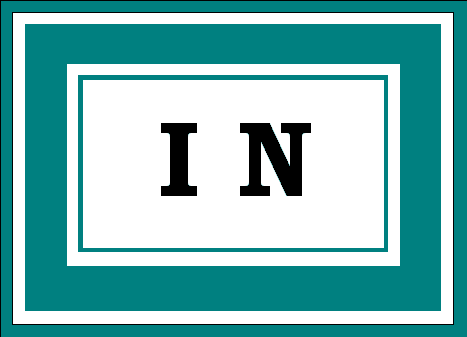 тел. 286-19-84, www.tochmash-ural.ru	Прайс-лист              Раздел: Электромонтажные работы.Монтаж электрооборудования.В связи с периодическим увеличением стоимости электроэнергии советуем заменить однотарифный электросчетчик на двухтарифный электросчетчик. Это уменьшит ваши расходы, так как основное потребление электроэнергии происходит вечером и в выходные дни. работыед. изм.цена, руб.работыед. изм.цена, руб.Розетка шт.200Автомат защиты до 40Ашт.250Выключательшт.200Автомат защиты от 40Ашт.350Радио розеткашт.100Полотенцесушитель электрическийшт. 1200Интернет розеткашт.200Звонокшт.100ТВ розеткашт.200Точечные светильникишт.300Стаканшт.100Бра шт.от 390Терморегуляторшт.800Люстра на крюкешт.от 650Трансформатор шт.230Люстра на рейкешт.от 780Бокс пластик накладной шт.от 600Люстра с электронной схемой  шт.от 1300Бокс пластик встраиваемыйшт.от1000Светильник дневного светашт.от 500Щиток квартирный шт.1300Светильник потолочныйшт.от 500Щит этажныйшт.2500Патроншт.20Шкаф распределительныйшт.от4600Фонарь с датчиком шт.600Шкаф вводнойшт.от 5900Фонарь декоративныйшт.от 800УЗОшт.250Фонарь уличного освещения на крышешт.2600Электросчетчикшт.600Вентилятор на вытяжку бытовой шт.600